MEDIA RELEASENARRATIVE: On 3/8/2020 at approximately 0317 hours, Burlington police officers responded to the area of College St. and Church St., in response to a report of an individual who had been stabbed.  Upon arrival, officers located the victim and observed stab wounds to his abdomen.  The victim was transported to the ER for treatment.  During the course of the investigation, detectives identified Julien Tornillo, 24 of Burlington, VT as the alleged suspect. An arrest warrant has been issued charging Tornillo with Aggravated Assault- With a Weapon.  Anyone with information regarding Tornillo’s whereabouts is encouraged to call your local law enforcement agency.    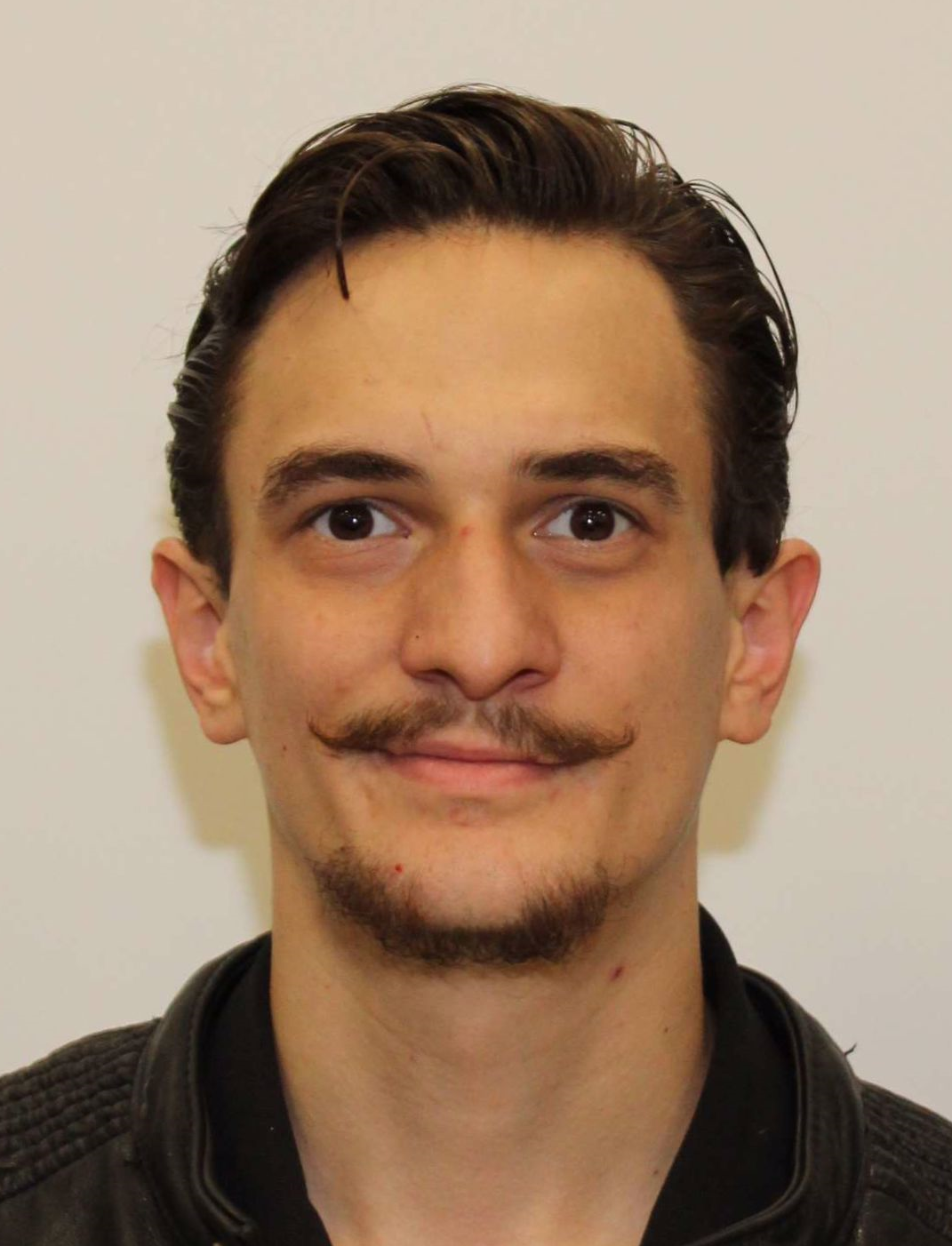                             Julien TornilloThe Burlington Police Department is asking that anyone with information regarding this incident to contact Detective Ellerman  (802-540-2343). INCIDENT TYPE: DATE/TIME REPORTED: DATE/TIME REPORTED: Aggravated Assault- With a Weapon / Stabbing 03/08/2020- 0317 hours03/08/2020- 0317 hoursINCIDENT NUMBER: LOCATION: LOCATION: 20BU004832Church St. Burlington, VTChurch St. Burlington, VTINVESTIGATOR: INVESTIGATOR CONTACT: INVESTIGATOR CONTACT: Detective D. Ellerman802-540-2343802-540-2343AUTHOR: APPROVED BY:APPROVED BY:LT J. T. Trieb #251LT J. T. Trieb #251LT J. T. Trieb #251VICTIM: AGE:VICTIM ADDRESS:Male 37SUSPECTS: AGE:SUSPECT ADDRESS: Julien Tornillo 24Burlington, VT(Additional) SUSPECT DISPOSITION: Active Arrest WarrantActive Arrest WarrantActive Arrest Warrant